Situatieschets initiatieven Met KLJ [afdelingsnaam] werden we, zoals velen, ook getroffen door het coronavirus.  Om de verdere verspreiding van het virus tegen te gaan werd beslist met de jeugdsector in samenspraak met de minister van Jeugd, om alle activiteiten van jeugdbewegingen te annuleren tot en met 19 april. Pas aan als je later dan 19 april je dossier opbouwt en de maatregelen verscherpen.  Vanaf 18 maart (wanneer de maatregelen werden afgekondigd) tot nu, werden we genoodzaakt om [aantal initiatieven] af te gelasten. Het annuleren van initiatieven brengt heel wat annulerings-en werkingskosten met zich mee. We brachten die in kaart. Analyse: Financiële impact KLJ [afdelingsnaam]Per initiatief werd de financiële impact in kaart gebracht. Er werd ook steeds vergeleken met de inkomsten van vorige editie(s). Hiermee brengen we niet alleen de annulerings-of werkingskosten in kaart, maar proberen we ook zicht te krijgen op de globale financiële impact voor onze afdeling. Gebruik voor het in kaart brengen het Excelsjabloon op www.KLJ.be/corona-impact, bij het tabblad ‘impact totaal’ kan je het totaaloverzicht terugvinden. Initiatief 1: vb. Fuif X [naam initiatief]Datum: [datum initiatief]Verlies saldo (annulerings-en werkingkosten): vb. - 1950 euro Financiële impact voor onze afdeling: vb.- 8620 euro 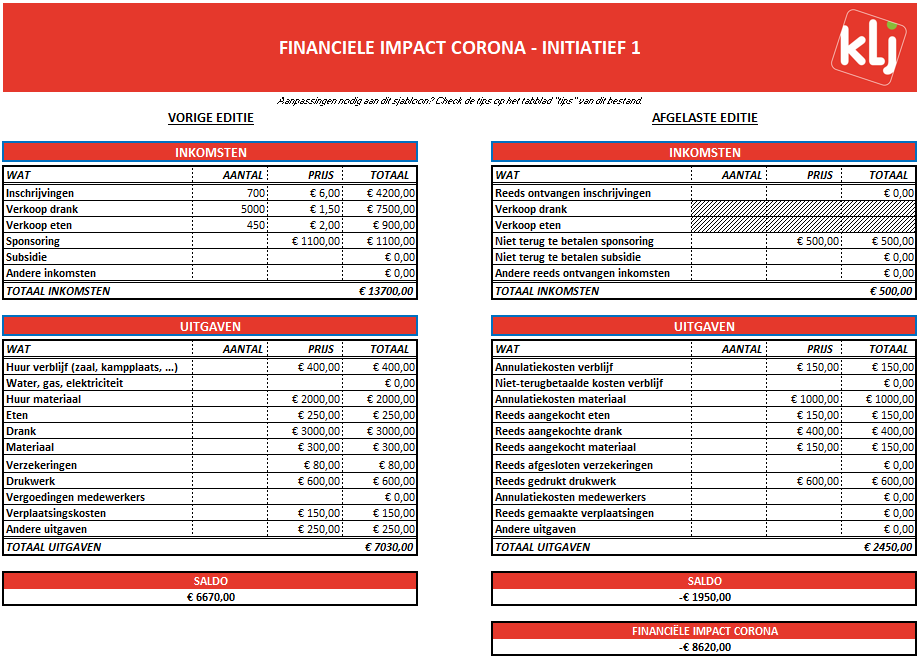 Initiatief 2: vb. Weekend X [naam initiatief]Datum: [datum initiatief]Verlies (annulerings-en werkingkosten): vb. – 600 euroFinanciële impact voor onze afdeling: vb. - 920 euro 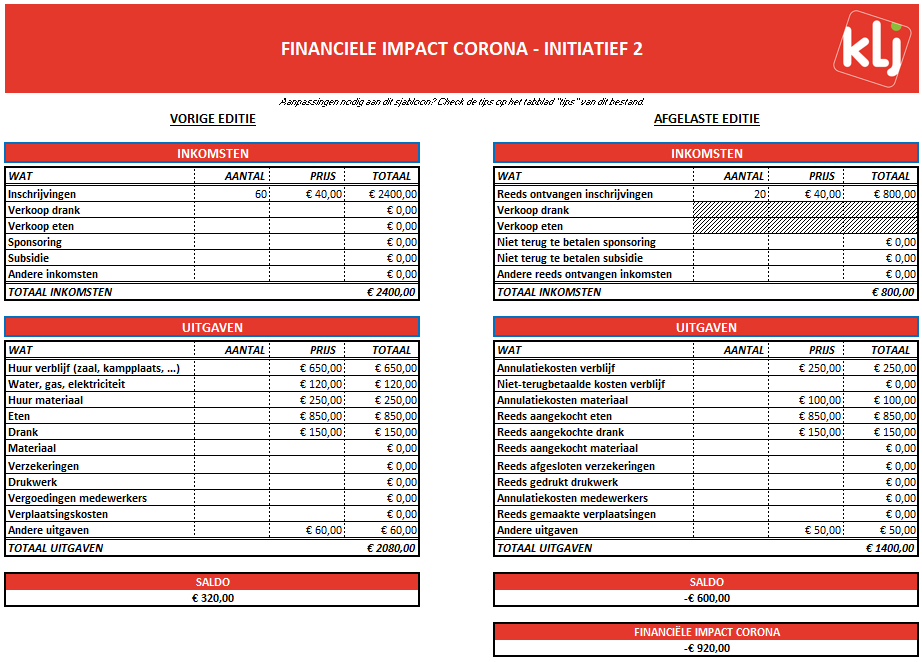 Verlies alle afgelaste initiatieven (1+2): vb. – 2550 euro	Financiële impact voor onze afdeling: vb. - 9540 euro 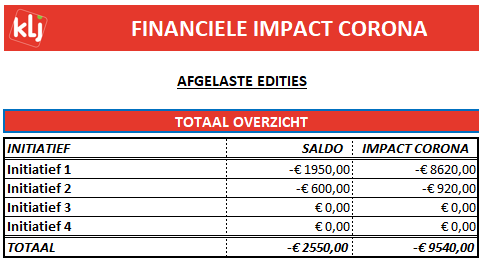 Opvolging financiële impact Aan de hand van bovenstaande analyse komen we met KLJ [afdelingsnaam] tot een verlies van [eindtotaal saldo] (in he tvoorbeeld 2550 euro) door de annulering van onze initiatieven. Aangezien we ook geen inkomsten konden genereren komt de totale impact van corona op [eindtotaal impact corona] -9540 euro. We beseffen dat de crisis ook weegt op [naam gemeente] en dat dit ook voor jullie grote kosten met zich mee brengt. Maar graag willen we aan de hand van dit dossier kijken om samen tot oplossingen te komen.